Муниципальное дошкольное образовательное учреждение «Детский сад №253» города Барнаула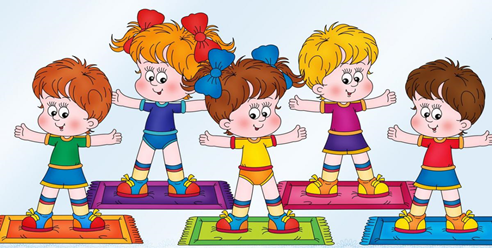 Семинар-практикум «Здоровьесберегающие технологии ДОУ в рамках реализации ФГОС ДО»Подготовила: Старший воспитатель Горпинченко А.П.2019Семинар-практикум «Здоровьесберегающие технологии ДОУ в рамках реализации ФГОС ДО»Краткая аннотацияМастер-класс разработан с целью повышения знаний педагогов о значении здоровьесберегающих технологий в жизни детей. Педагогам предложены для ознакомления новые формы работы в образовательной области «Физическое развитие» с учетом ФГОС. Мастер класс рассчитан на педагогов ДОУ с целью заинтересованности в работе по- новому.                                       Пояснительная запискаВозникают новые методики, технологии, разрабатываются новые программы, но на первом месте всегда остаётся здоровье наших детей! Именно в дошкольном возрасте в результате целенаправленного педагогического воздействия формируется здоровье, привычка к здоровому образу жизни, общая выносливость, работоспособность организма и другие качества, необходимые для полноценного развития личности. Сегодня недостаточно тех мероприятий которые мы проводим обычно, т.е физминутки, игры и пальчиковые гимнастики. Необходимы новые формы и методы работы. Предлагаемые Здоровьесберегающие технологии, надеюсь, знакомы всем специалистам. Я предлагаю новый взгляд на традиционные средства оздоровления. В сочетании с методами здоровьесбережения эти средства становятся действенной силой решения важнейших задач сохранения физического и психического здоровья.   Мастер класс рассчитан на педагогов с целью заинтересованности в работе по- новому. Моя позиция в воспитании такова: «Если мы будем учить детей так, как мы учили вчера, мы украдем у детей завтра». (Джон Дьюи) Тема: «Здоровьесберегающие технологии ДОУ в рамках реализации ФГОС ДО»Цель: Повысить знания педагогов о значении здоровьесберегающих технологий в жизни детей. Ознакомить с новыми формами работы. Задачи: Освоение на практике новых здоровьесберегающих технологий.Условия реализации: Обязательное использование ИКТ.Выразительные средства: ИКТ (презентация), музыкальное сопровождение.Ожидаемые результаты: Снятие физического и психического напряжения, получение информации, которая поможет в дальнейшей работе.ВСТУПИТЕЛЬНОЕ СЛОВО: В настоящее время одной из наиболее важных и глобальных проблем является состояние здоровья детей. Вырастить здорового ребенка — это самая главная задача не только для родителей, но и для педагогов. Для эффективного решения данной проблемы в дошкольном учреждении используются здоровьесберегающие технологии. Что же это такое? Это система мер, включающая взаимосвязь и взаимодействия всех факторов образовательной среды, направленных на сохранение здоровья ребёнка на всех этапах его обучения и развития. Другими словами, это все формы, средства и методы, используемые в дошкольном учреждении, для укрепления и сохранения здоровья. В своей работе мы используем как традиционные, так и нетрадиционные методы: коррекционную гимнастику для глаз, массаж и самомассаж, Су - Джок - терапию, дыхательную гимнастику, релаксацию. Несомненно, что перечисленные выше методы являются составляющими здоровъесберегающих технологий. И мне бы сегодня хотелось, уважаемые коллеги, поближе познакомить вас с некоторыми методами. Буду рада, если данные методы вы будете использовать в своей работе.I ЧАСТЬ: «ТЕОРЕТИЧЕСКАЯ»Задания для педагоговПедагогам предлагается «Цветик –семицветик».Необходимо оторвать лепесток, и выполнить предложенное задание. Красный лепесток – Гранатовый сок полезен при анемии? В нем нет железа, это миф.Правда ли, что при плоскостопии противопоказан массаж стопы? Массаж полезен.Узкие джинсы могут вызвать боли в ногах? Могут, так как они пережимают подкожные нервы, они могут нарушать кровообращение.2.Оранжевый лепесток 1) Дыхательная гимнастика улучшит иммунитет? Помогает, так как улучшает ток крови и лимфы.2) Физическими упражнениями лучше заниматься вечером? Лучше заниматься физкультурой утром.3) Черная смородина улучшает состояние суставов? Улучшает, в смородине много витамина С.3. Желтый лепесток Назвать пословицы и поговорки о физическом и психическом здоровье Будет здоровье – будет - всеЗдоровье за деньги не купишьВ здоровом теле – здоровый духЗдоровье – это движениеЗдоровому и врач не надобенЗдоровому и горе не горе, а беда не в зарок   и т.д.4. Зеленый лепесток 1) Телевизор можно смотреть в темноте? Не следует смотреть телевизор в темноте, глаза устают.2) Препараты черники влияют на зрение?  Польза черники — это вымысел.3) Подушка из синтепона может вызвать головную боль? Может. Синтепон не держит форму и мышцы шеи оказываются напряженными всю ночь.5.Голубой лепесток1) Болгарский перец полезен для суставов? Полезен, в нем много витамина С, а этот витамин стимулирует выработку коллагена.2) Многие полагают, что спать на животе не полезно. Это действительно так. Лучшей является для сна поза на боку. Если вы спите на животе, то часто пережимаются сосуды шеи, будет давление внутри брюшной полости, желудочный сок будет забрасываться в пищевод.3) Молоко полезно пить на ночь? Полезно, оно улучшит сон.4) Вредно ли для зрения читать лежа? Это так. При чтении лежа глазные мышцы испытывают двойную нагрузку, это пагубно влияет на глазное яблоко и остроту зрения, мышцы перенапрягаются.6.Синий лепесток 1) Что надо делать по утрам, чтобы быть бодрым и здоровым? (зарядку)2) Детский зимний транспорт? (санки)3) Коньки на лето? (ролики)7.Розовый лепесток Продолжи фразу:-Холода не бойся, сам по пояс… (мойся).- Курить – здоровью (вредить).- Кто спортом занимается, тот силы … (набирается).- Здоровье дороже … (богатства).- Солнце, воздух и вода … (наши верные друзья).Презентация1 слайд.«Здоровьесберегающие технологии в детском саду в рамках реализации ФГОС ДО»2 слайд.«Детям совершенно так же, как и взрослым, хочется быть здоровыми и сильными, только дети не знают, что для этого надо делать. Объясни им, и они будут беречься»Януш Корчак3 слайд.Здоровье - это состояние полного физического, психического и социального благополучия, а не просто отсутствие болезней или физических дефектов. (Всемирная организация здравоохранения)4 слайд.Здоровьесберегающая технология - это система мер, включающая взаимосвязь и взаимодействие всех факторов образовательной среды, направленных на сохранение здоровья ребенка на всех этапах его обучения и развития.5 слайд.Задачи здоровьесбережениясохранение здоровья детей и повышение двигательной активности и умственной работоспособности создание адекватных условий для развития, обучения, оздоровления детейсоздание положительного эмоционального настроя и снятие психоэмоционального напряжения6 слайд.Здоровьесберегающие образовательные технологии делятся на три группы:1. Технологии сохранения и стимулирования здоровья2. Технологии обучения здоровому образу жизни3. Коррекционные технологии.7 слайд.Технологии сохранения и стимулированияДинамические паузы Подвижные и спортивные игры Релаксация Гимнастика пальчиковая Гимнастика для глаз Гимнастика дыхательная Бодрящая гимнастика8 слайд.Технологии обучения здоровому образу жизниУтренняя гимнастикаФизкультурные занятияТочечный массажЗанятия в бассейнеПроблемно – игровые и коммуникативные игры
9 слайд.Коррекционные технологииАртикуляционная гимнастикаСказкотерапияЦветотерапияАрт –терапияСу-Джок терапияМузыкотерапия10 слайд.Гимнастика пальчиковаяСпособствует овладению навыкам мелкой моторикиПомогает развивать речьПовышает работоспособность коры головного мозгаРазвивает психические способности: мышление, память, воображениеСнимает тревожность11 слайд.Дыхательная гимнастикаПоложительно влияет на обменные процессы, играющие важную роль в кровоснабжении, в том числе и легочной тканиУлучшает дренажную функцию бронхов; - восстанавливает нарушенное носовое дыхание Способствует восстановлению нормального крово - и лимфоснабженияПовышает общую сопротивляемость организма12 слайд.Су-Джок терапияВоздействует на биологически активные точки организмаСтимулирует речевые зоны коры головного мозгаСпособствует лечению внутренних органов, нормализует работу организма в целомРазвивает мелкую моторику рукРазвивает память, внимание, связную речь
13 слайд.Точечный массаж и самомассажУчит детей сознательно заботиться о своём здоровье Является профилактикой простудных заболеванийПовышает жизненный тонуса у детейПрививает им чувство ответственности за своё здоровье, уверенность в том, что они сами могут помочь себе улучшить своё самочувствие.14 слайд.Гимнастика для глазУлучшает циркуляцию крови и внутриглазной жидкости глазУкрепляет мышцы глазУлучшает аккомодацию (это способность глаза человека к хорошему качеству зрения на разных расстояниях)15 слайд.РелаксацияУчит детей расслаблятьсяСпособствует концентрации вниманияПомогает снять напряжениеСнимает возбуждение16 слайд.МузыкотерапияПовышает иммунитет детейСнимает напряжение и раздражительностьСнимает головную больВосстанавливает спокойное дыхание17 слайд.Применение в работе ДОУ здоровьесберегающих технологий, повышает результативность воспитательно-образовательного процесса, формирует у педагогов и родителей ценностные ориентации, направленные на сохранение и укрепление здоровья воспитанников.18 слайд.Здоровье ребенка превыше всего,
Богатство земли не заменит его.
Здоровье не купишь, никто не продаст.
Его берегите, как сердце, как глаз!!!
II ЧАСТЬ: «ПРАКТИЧЕСКАЯ»Гимнастика для глаз.Зрение — основной источник знаний о внешнем мире, поэтому глаза ребёнка заслуживают исключительного внимания и бережного отношения. Именно сегодня актуально говорить о тех перегрузках на орган зрения, которые испытывает ребёнок в результате обрушившейся на него информации, более 90 % которой поступает через зрительный канал связи. Сохранить зрение, научить ребёнка рационально им пользоваться — важнейшая задача родителей и педагогов. Гимнастика для глаз способствует более быстрому восстановлению работоспособности, эффективному усвоению учебного материала, активизации, упражнению и восстановлению зрения.А сейчас, а сейчасВсем гимнастика для глаз.Глаза крепко закрываем,Дружно вместе открываем.Снова крепко закрываемИ опять их открываем.Смело можем показать,Как умеем мы моргать.Головою не верти,Влево посмотри,Вправо погляди.Глазки влево, глазки вправо -Упражнение на славу.Глазки вверх, глазки вниз,Поработай, не ленись!И по кругу посмотрите.Прямо, ровно посидите.Посидите ровно, прямо,А глаза закрой руками.*****                        Вот стоит осенний лес! (выполняют круговые движения глазами)В нем много сказок и чудес.Слева – сосны, справа – дуб. (влево, вправо)Дятел сверху тук да тук. (вверх, вниз)Глазки ты закрой – откройИ скорей бегом домой.2. Пальчиковая гимнастикаЧто дает пальчиковая гимнастика детям?Способствует овладению навыками мелкой моторики.Помогает развивать речь.Повышает работоспособность коры головного мозга.Развивает у ребенка психические процессы: мышление, внимание, память, воображение.Снимает тревожностьПедагоги, выполняют пальчиковую гимнастику:Будем мы варить компот,            (Левую ладошку держат «ковшиком»,Фруктов нужно много. Вот:                  указательным пальцем правой                                                                                      руки «мешают».)Будем яблоки крошить,                      (Загибают пальчики по одному,Грушу будем мы рубить.                                      начиная с большого.)Отожмем лимонный сок,Слив положим и песок.Варим, варим мы компот.                    (Опять «варят» и «мешают».)Угостим честной народ.«Зима»Раз, два, три, четыре, пять,                        (Загибать пальчики по одному)Мы во двор пришли гулять.Бабу снежную лепили.                                  (Имитировать лепку комков)Птичек крошками кормили,                   (Крошить хлебушек всеми пальчиками)С горки мы потом катались.                 (Вести указательным пальцем правой                                             руки по ладони левой руки)А еще в снегу валялись.                  (Класть ладошки на стол то одной, то другой стороной)Все в снегу домой пришли,                                     (Отряхивать ладошки)Съели суп и спать легли.                    (Производить движения воображаемой ложкой, положить руки под щеку)3 Дорожка Здоровья. Плоскостопие приносит ребенку много неприятностей. Лечить плоскостопие труднее, чем предупредить, поэтому главное внимание нужно уделять профилактике данного заболевания. Для профилактики плоскостопия применяем нестандартное оборудование, изготовленное родителями и педагогами. Упражнения для профилактики плоскостопия включаются во все виды деятельности, используем разные виды ходьбы. Эти упражнения очень нравятся детям, и они с удовольствием их выполняют. И сейчас предлагаю вам пройти по дорожке здоровья, по которой наши дети ходят босиком. Гости 2-3 раза проходят по выложенным на полу массажным дорожкам.4 ФизкультминуткаТопай, мишка,Хлопай, мишка,Приседай со мной, братишка.Руки вверх, вперёд и вниз.Улыбайся и садись.*****Быстро встаньте.Быстро встаньте, улыбнитесь,Выше, выше подтянитесь.Ну-ка, плечи распрямите,Поднимите, опустите,Влево, вправо повернулись,Рук коленями коснулись.Сели, встали, сели, всталиИ на месте побежали.5 ФиточайФиточай - это чай, приготовленный из листьев, цветков и плодов лесных, луговых и садовых растений.Это одно из древнейших лечебных средств. Фиточай помогает восстановить силы, повышает иммунитет и жизненный тонус. Фиточаи широко применяются в фитотерапии при лечении многих болезней. Кроме лечебных свойств, фиточаи обладают тонким и изысканным ароматом, приятным вкусом.Чай с шиповником – это не просто напиток, но также и уникальная кладезь витаминов, дарящая организму жизненные силы!В первую очередь, плоды шиповника славятся своими бактерицидными и фитонцидными свойствами. Это означает, что чай, настой и отвар из шиповника замедляют рост или полностью убивают патогенную микрофлору: бактерий, вирусы, грибки. Именно поэтому так важно пить шиповниковый чай в разгар эпидемий.Отдельного внимания заслуживает высокое содержание витаминов в шиповнике. Это настоящий поливитаминный комплекс: А, Е, Р, К, В2 и просто огромное количество витамина С. В шиповнике содержится много железа, фосфора, эфирных масел и дубильных веществ. Благодаря этому чай и настой шиповника могут использоваться как общеукрепляющее средство при общей слабости, малокровии, в период выздоровления после болезни.Настой из шиповника для детейЭтот прекрасный напиток полезен и детям, особенно тем, кто страдает частыми простудами и болезнями горла, он поможет быстрее восстановиться после болезни, улучшит аппетит, восстановит силы и способность к обучению.Также полезен шиповник детям с дисбактериозом и хроническими заболеваниями кишечника, он улучшает пищеварение, уменьшает болезненные спазмы.Как правило, дети, даже самые маленькие, с удовольствием пьют настой шиповника, а чтобы улучшить его вкус, можно добавить апельсиновый сок или положить дольку лимона.Мята имеет набор полезных свойств и используется в лечении и профилактике множества заболеваний. Содержание в ней эфирного масла составляет 3%, мята содержит пинен, пиперитон, дубильные вещества. Существует больше 25 видов растения. Кроме ментола, в мяте содержится аскорбиновая кислота и каротин.К полезным свойствам мяты относятся: болеутоляющее; сосудорасширяющее; успокаивающее; тонизирующее и т. д. Чай с мятой хорошо помогает при лечении простудных и вирусных заболеваний. Свежий чай избавит от головной боли и мигрени, устранит первые симптомы простуды.На взрослый организм, чай с мятой влияет успокаивающе. Но вот влияние на организм ребенка до конца не известно. Мята, содержание в ней ментола, может спровоцировать у ребенка аллергию, кожный зуд, сыпь. Чай с мятой следует давать ребенку старше 3 лет, и желательно после консультации с педиатром, чтобы избежать неблагоприятных последствий.6. «Релаксация» Ритм жизни человечества в наше время вызывает огромное физическое и психологическое напряжение. Сколько ненужных, бесполезных движений мы делаем и подвергаем нервную систему излишней нагрузке. Физическая и умственная нагрузка, всплеск эмоции истощают организм и одного ночного отдыха ему недостаточно. Усталость тела мы чувствуем сразу, а вот на усталость мозга не всегда обращаем внимание. Если вы не можете сконцентрировать внимание на том, что делаете, это значит, ваш мозг устал и эффективно помочь ему может - релаксация. Уважаемые коллеги и сейчас я предлагаю вам немного расслабиться и получить удовольствие.Включается звуки лесного водопадаЗакройте, пожалуйста, глаза. Сделайте глубокий вдох и выдох. Расслабьтесь. Представьте себе жаркий летний день. Вы идете по лесной тропинке, вдыхаете аромат разнотравья, слушаете пение птиц… И вот вы слышите необычный звук. Вам интересно, что это, и вы идете на этот звук. И неожиданно перед вами появляется водопад. Несмотря на палящую жару, воздух здесь свежий. Капли воды попадают вам на лицо, руки… Вы делаете робкие шаги в воду и становитесь под водопад. Вода чистая и теплая. Струйки воды стекают на ваше лицо, волосы, мягко струятся по шее, спине, рукам, ногам. Они стекают и продолжают свой бег дальше. Постойте немного под водопадом — пусть вода омоет ваше лицо, тело, унесет все тревоги, неприятности, усталость… Вы чувствуете легкость во всем теле. Выйдите из водопада, пусть солнце согреет и обсушит вас… Пора возвращаться обратно. Оставьте в памяти те приятные впечатления, которые вам удалось получить от этого путешествия… Сделайте глубокий вдох, выдох. Откройте глаза. Потянитесь.Таким образом, используя каждую из рассмотренных технологий мы одновременно решаем несколько задач: повышаем результативность воспитательно-образовательного процесса, формируем у педагогов ценностные ориентации, направленные на сохранение и укрепление здоровья воспитанников.  А главное – всё это доставляет огромное удовольствие.Спасибо, что вы нашли время. Надеюсь, что полученная информация была для Вас интересной и полезной.